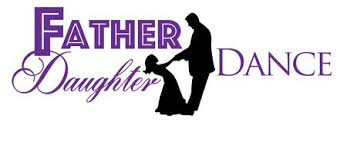 Friday February 8th, 20196:00-7:30 p.m.All girls and their fathers/father-figures are invited for an evening of fun and dancing~Granbery Elementary~Dancing, Desserts and Complimentary photo included!$10.00 per couplePlease RSVP by Wednesday, February 7th PAY AT THE DOORYes, we will attend the Dance!!#attending____________		Daughter’s Name:_____________ 	Teacher:_________________